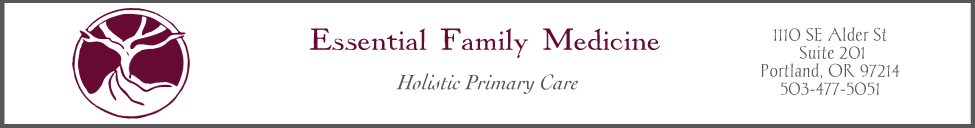 Request for Records for Dr. Shawnte Yates, ND, LAcPatient's Name:	Address:	Street:			City:		State:		Zip:	Date of Birth:		Social Security #:			Telephone Number:			Requesting Records of Doctor:Doctor's Name:	Address:	Street:			City:		State:		Zip:	Please release the following records:Health Records	X-Ray Reports	X-Rays	Lab ResultsOther:		Requested by:	Essential Family Medicine              Attn Shawnte Yates, LAc                                               	1110 SE Alder St, Suite 201	Portland, OR 97214 	(503) 477-5051	Patient's Signature:	Date Requested:	